УПРАВЛЕНИЕ КУЛЬТУРЫ И ТУРИЗМА АДМИНИСТРАЦИИ СЕВЕРОДВИНСКАМуниципальное бюджетное учреждение дополнительного образования
        «Детская музыкальная школа №3» г. Северодвинска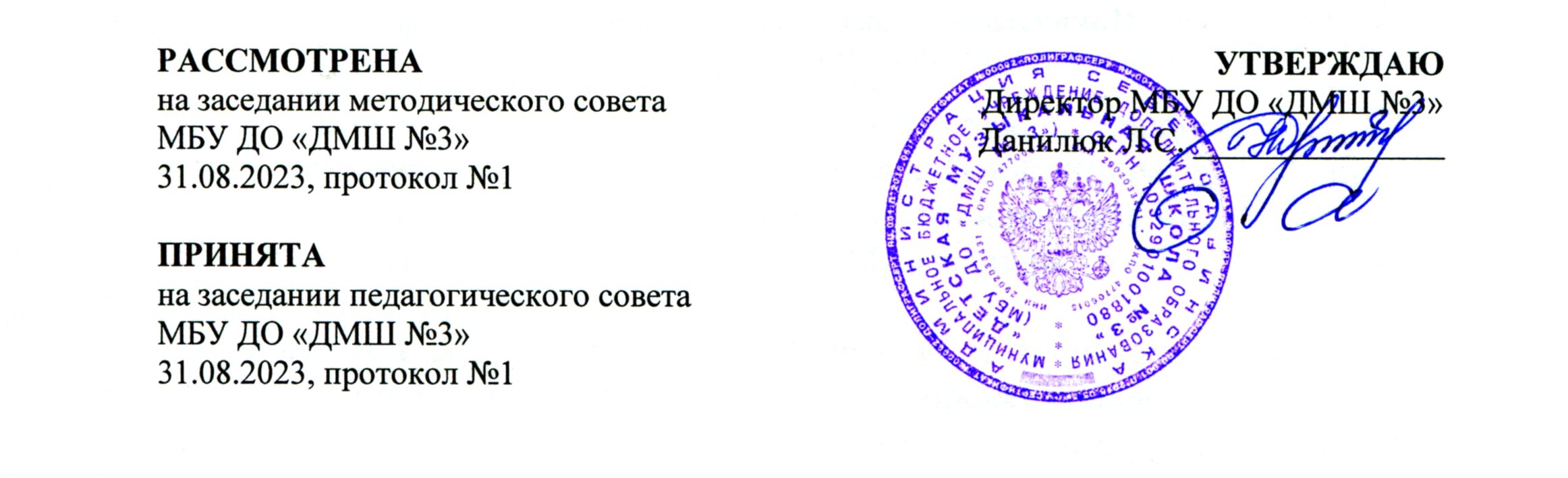 ДОПОЛНИТЕЛЬНАЯ ОБЩЕРАЗВИВАЮЩАЯПРОГРАММА В ОБЛАСТИ МУЗЫКАЛЬНОГО ИСКУССТВА 
«ИНСТРУМЕНТАЛЬНОЕ МУЗИЦИРОВАНИЕ»РАБОЧАЯ ПРОГРАММАпо учебному предметуИНСТРУМЕНТ (КЛАРНЕТ) 
 Северодвинск - 2023Разработчики:
Гуц Светлана Александровна, заместитель директора по НМР МБУ ДО «ДМШ №3» 
г. Северодвинска;Фокин Сергей Александрович, преподаватель кларнета МБУ ДО «ДМШ №3» 
г. Северодвинска.I. Пояснительная запискаПрограмма учебного предмета «Музыкальный инструмент» (кларнет) дополнительной общеобразовательной общеразвивающей программы в области музыкального искусства        «Инструментальное музицирование» разработана с учётом «Рекомендаций по организации образовательной и методической деятельности при реализации общеразвивающих программ в области искусств», направленных письмом Министерства культуры Российской Федерации от 21.11.2013 №191-01-39/06-ГИ.Программа рассчитана на пятилетний срок обучения и подразумевает индивидуальный подход к каждому обучающемуся, в зависимости от его музыкальных способностей и исполнительских возможностей.Возраст детей, приступающих к освоению программы: 8 – 12 лет.Недельная нагрузка по предмету «Музыкальный инструмент (кларнет)» составляет 
2 часа в неделю. Программа «Музыкальный инструмент» (кларнет) предполагает достаточную свободу в выборе репертуара и направлена, прежде всего, на развитие интересов детей, не ориентированных на дальнейшее профессиональное обучение, но желающих получить навыки музицирования. Программа имеет общеразвивающую направленность, основывается на принципе вариативности для различных возрастных категорий детей, обеспечивает развитие творческих способностей, формирует устойчивый интерес к творческой деятельности.В целях получения учащимися дополнительных знаний, умений и навыков, расширения музыкального кругозора, закрепления интереса к музыкальным занятиям, развития исполнительских навыков рекомендуется включать в занятия инструментом формы ансамблевого музицирования. Занятия ансамблевым музицированием развивают музыкальное мышление, расширяют музыкальный кругозор учащихся, готовят их к восприятию музыкальных произведений в концертном зале, театре, формируют коммуникативные навыки. Форма проведения учебных занятий:Занятия проводятся в индивидуальной форме, возможно чередование индивидуальных и мелкогрупповых (от 2-х человек) занятий. Индивидуальная и мелкогрупповая формы занятий позволяют преподавателю построить процесс обучения в соответствии с принципами дифференцированного и индивидуального подходов.Цель учебного предмета:Обеспечение развития творческих способностей и индивидуальности учащегося, овладение знаниями и представлениями об исполнительстве на духовых инструментах, формирование практических умений и навыков игры на флейте, устойчивого интереса к самостоятельной деятельности в области музыкального искусства.Задачами предмета «Инструмент (кларнет)» являются:ознакомление детей с флейтой, исполнительскими возможностями и разнообразием приемов игры;формирование навыков игры на музыкальном инструменте;приобретение знаний в области музыкальной грамоты;приобретение  знаний в области истории музыкальной культуры;формирование понятий о музыкальных стилях и жанрах;оснащение  системой  знаний, умений и способов музыкальной деятельности, обеспечивающих в своей совокупности базу для дальнейшего самостоятельного общения с музыкой, музыкального самообразования и самовоспитания;воспитание у детей трудолюбия, усидчивости, терпения, дисциплины;воспитание стремления к практическому использованию знаний и умений, приобретенных на занятиях, в быту, в досуговой деятельности.общее оздоровление организма.Методы обучения:Для достижения поставленной цели и реализации задач предмета используются следующие методы обучения:- словесный (объяснение, беседа, рассказ);- наглядный (показ, наблюдение, демонстрация приемов работы);- практический (освоение приемов игры на инструменте);- эмоциональный (подбор ассоциаций, образов, художественные впечатления).Успешное завершение пятилетнего срока реализации программы УП «Инструмент» (кларнет) позволяет: перейти на дальнейшее обучение по предпрофессиональной программе,  продолжить самостоятельные занятия, приобщиться к сольному и ансамблевому музицированию.  Описание материально-технических условий реализации учебного предмета:Класс для занятий должен быть светлым, достаточно просторным, с хорошей вентиляцией и звукоизоляцией. Акустика помещения должна соответствовать нормам, предусмотренным для занятий на духовых инструментах (помещение не должно быть гулким).В классе для занятий, а также дома у каждого учащегося должны быть, кроме музыкального инструмента (кларнета): фортепиано (пианино или синтезатор), пюпитр, метроном, тюнер, зеркало, аудио и видео аппаратура. Педагог должен предоставить учащемуся необходимые учебные пособия, методическую литературу, нотный, аудио и видеоматериал, в том числе, и для самостоятельных домашних занятий. Во время самостоятельной работы, учащиеся могут пользоваться информацией из Интернета.II. Содержание учебного предмета 1 класс2 класс3 класс4 класс5 классIII. Требования к уровню подготовки- навыки исполнения музыкальных произведений (сольное исполнение, ансамблевое исполнение);- умения использовать выразительные средства для создания художественного образа;- умения самостоятельно разучивать музыкальные произведения  различных жанров и стилей;- навыки публичных выступлений;- навыки общения со слушательской аудиторией в условиях музыкально-просветительской деятельности образовательной организации.IV. Формы и методы контроля, система оценкиАттестация: цели, виды, форма, содержаниеВиды промежуточной аттестации: Прослушивание в форме академического концерта. Цель: контроль за исполнительским развитием учащегося, его творческим ростом. Выступление на концертах, конкурсах приравнивается к сдаче академического концерта.Контрольный урок в форме открытого занятия. Цель: контроль за развитием творческих навыков ученика. Диагностика проблем. Возможно исполнение пьес по нотам.Зачёт по техническому развитию на контрольном уроке. Цель: выявление уровня технической оснащённости учащегося. Возможно исполнение этюда по нотам.Экзамен (прослушивание программы). Цель выявление уровня подготовки учащегося.График промежуточной аттестацииКонтрольные требованияКритерии оценки:По результатам текущей, промежуточной и итоговой аттестации выставляются отметки: «отлично», «хорошо», «удовлетворительно», «неудовлетворительно».5 (отлично) – ставится за грамотное, уверенное, выразительное и эмоциональное исполнение программы.4 (хорошо) – ставится за хорошее исполнение с мелкими единичными недочетами в технике, звуке, интонации, недостаточной выразительности и эмоциональности исполнения.3 (удовлетворительно) – ставится за исполнение с погрешностями в тексте, технике и интонации, неуверенное знание произведения, некачественный звук, невыразительность.2 (неудовлетворительно) – учащийся не справился с программой.V. Методическое обеспечение учебного процессаВажной задачей специального предмета является воспитание у учащихся умения раскрывать художественный замысел исполняемых произведений. Привитие понятия связности художественной и технической сторон изучаемых произведений. За время обучения в музыкальной школе, учащийся должен овладеть исполнительскими навыками, включая чтение нот с листа, умение работать самостоятельно над исполняемыми произведениями, ознакомится со значительным числом произведений сольного, камерного (ансамбли) и оркестрового репертуара.В первом классе значительным этапом подготовки учащегося является постановка амбушюра, исполнительского дыхания, работа над качеством звукоизвлечения, над точной интонацией – важным средством музыкальной выразительности, развитием самоконтроля. Ученика следует также познакомить с историей инструмента, его строением, правилами ухода за ним.Работа над качеством звука, интонацией, ритмом, динамикой – должна последовательно проводиться на протяжении всего периода обучения, и быть предметом, постоянно требующим внимания педагога.Работа над постановкой амбушюра, качеством звукоизвлечения ведется в основном на исполнении учащимся выдержанных звуков (в среднем регистре).Работа над звуковедением на начальном этапе может проводиться на примере исполнения гамм в медленном темпе, четвертями, штрихом деташе или нон легато, добиваясь максимально ровного и связного соединения соседних нот, без выделения их динамически (дыханием), атакой или резким нажатием клапана. При этом необходимо следить, чтобы учащийся не ускорял темп и не делал crescendo более чем это необходимо, для озвучивания верхнего регистра.Звуковедение следует развивать и на примерах художественных произведений, в основном спокойного (кантиленного) характера, добиваясь цельности звучания фраз интонационно, по дыханию (которое должен расставить педагог исходя из возможностей учащегося).Развитию техники способствует систематическая работа над инструктивным материалом (упражнения, гаммы, этюды). В работе над развитием техники, над гаммами, этюдами и т.д. рекомендуется применять штриховые, динамические или ритмические варианты, давая учащемуся чёткие индивидуальные задания и регулярно проверять их выполнение. При выборе этюдов надо учитывать их техническую и художественную значимость, так как изучение их может иметь разные формы, в зависимости от учебных задач (ознакомление, чтение с листа, разучивание до исполнительской законченности).Одна из важнейших задач педагога – развитие навыков самостоятельной работы учащихся над произведением, которое несколько легче произведений исполняемых по основной программе. Большое значение для музыкального развития учащихся имеет работа с концертмейстером. Исполнение произведений с концертмейстером помогает лучше понять и усвоить содержание произведения, обогащает музыкальные представления учащихся, укрепляет интонацию и ритмическую организацию исполнения, заставляет добиваться согласованного (ансамблевого) звучания.Учитывая не слишком большой перечень оригинальных произведений для флейты доступных к исполнению (недостаток нотной литературы), следует использовать переложения (в том числе и собственные) произведений, написанных для других инструментов или голоса, использующие характерные особенности инструмента,  сохраняющие авторский замысел.VI. Список литературы и средств обученияРепертуарные сборники

Методическая литератураДиков Б. Методика обучения игре на духовых инструментах М.,1962Методика обучение игре на духовых инструментах. Вып. 1.М.,1964Методика обучение игре на духовых инструментах. Вып. 2.М.,1966Методика обучение игре на духовых инструментах. Вып. 3.М.,1971Методика обучение игре на духовых инструментах. Вып. 4.М.,1976Розанов С. Основы методики преподавания игры на духовых инструментах. М.,1935Пушечников И., Пустовалов В.Методика обучения игре на блокфлейте. М.,1983Платонов Н. Вопросы методики обучения игре на духовых инструментах М.,1958Апатский В. Основы теории и методики духового музыкально- исполнительского искусства Киев, 2006РАССМОТРЕНА на заседании методического совета
МБУ ДО «ДМШ №3»
11.05.2022, протокол № 4РАССМОТРЕНА на заседании методического совета
МБУ ДО «ДМШ №3»
11.05.2022, протокол № 4УТВЕРЖДАЮ
Директор МБУ ДО «ДМШ №3»
Данилюк Л.С. _______________ПРИНЯТА
на заседании педагогического совета
МБУ ДО «ДМШ №3»
07.06.2022, протокол №5Вид учебной работы, нагрузки, аттестацииЗатраты учебного времениЗатраты учебного времениЗатраты учебного времениЗатраты учебного времениЗатраты учебного времениЗатраты учебного времениЗатраты учебного времениЗатраты учебного времениЗатраты учебного времениЗатраты учебного времениВсего часовГоды обучения1 год1 год2 год2 год3 год3 год4 год4 год5 год5 годВсего часовПолугодия12345678910Всего часовКоличество недель15191519151915191519Всего часовАудиторные занятия 30383038303830383038340Максимальная учебная нагрузка 68686868686868686868340Раздел работыУчебный материалКоличество произведений (примерный репертуар)Исполнительское развитиеЗнакомство с инструментом (историей, строением, правилами ухода за ним);Знакомство с основными исполнительскими штрихами: легато, деташе, стаккатоПостановка амбюшюра;Работа над звукоизвлечением;Ритмическое развитие;Развитие первичных навыков координации движений языка и пальцев, исполнительского дыхания;Первичные навыки чтения нот с листаРазвитие музыкально – слуховых представлений (умение передавать в исполнении жанровые особенности песни, танца, марша)1) Мажорные и минорные гаммы и трезвучия  в тональностях до одного знака включительно, в различных штриховых и ритмических вариантах (в умеренном движении)2) 6-8 этюдов3) 8-10 пьесПримерный репертуар: Этюды:С. Розанов. №№ 32,38,39,62,63,64,72.И. Галкин. № 1-8пьесы:Р.Н.П. обр. Н. Римского-Корсакова. «Во саду ли, в огороде»В. Моцарт. АлегреттоВ.Блок. КолыбельнаяР.Н.П. «Ах вы, сени мои сени»Р.Н.П. обр. П. Чайковского «Дровосек»М. Глинка. ПесняВ.Блок. ПрибауткаТатарская песняР.Н.П. «Соловей Будимирович»Укр. нар. песня. «Лисичка»JI. Бекман. ЕлочкаЖ. Конт. ВечерБ. Барток. Пьеса II и IIIРаздел работыУчебный материалКоличество произведений (примерный репертуар)Исполнительское развитиеРабота над правильной постановкой исполнительского аппарата; Постановка исполнительского дыхания; расширение рабочего диапазона;Освоение приёмов исполнения мелизмов: форшлага, трели, мордента;Ритмическое развитие;Развитие технических навыков;Развитие навыка чтения нот с листа. Развитие музыкально – слуховых представлений (умение передавать в исполнении жанровые особенности песни, танца, марша)1) Мажорные и минорные гаммы и трезвучия  в тональностях до двух знаков включительно, в различных штриховых и ритмических формах (в умеренном движении).2) 8-10 этюдов3) 8-10 пьес Примерный репертуар: Этюды:С. Розанов. №№ 76,77,80,81,88,89,98,99,101,103И. Галкин. 33 21-29пьесы:Д. Скарлатти. Ария.Д. Шостакович. Марш (из Детской тетради)Л. Бетховен. Романс.Д. Кабалевский. Старинный танец.Ф. Шопен. Прелюдия № 4Е. Иршан. Вальс восьмушек.С.Слонимский. Сокровища южного моря (из «Сюиты путешествий»)И. Галкин. УтроП. Чайковский. «Старинная французская песенка»К. Караев. Задумчивость.Ж. Конт. Тирольская серенада.Раздел работыУчебный материалКоличество произведений (примерный репертуар)Исполнительское развитиеРабота над правильной посановкой;Работа над развиием исполнительсого дыхания, качеством звукоизвлечения и звуковедения ; Работа над интонацией, как средством художественной выразительности и техническим навыками;Ритмическое развитие;Освоить навык владения двойной атакой звука;Развивать качество звучания флейты (тембр), однородному по всему звуковому диапазону инструментаОсвоить все звуковые градации, филировку звука;Развитие навыка игры в ансамбле;Развитие навыка чтения нот с листа;Развитие музыкально – слуховых представлений (умение передавать в исполнении жанровые особенности песни, танца, марша)1) Мажорные и минорные гаммы и трезвучия в  тональностях до трёх знаков включительно в различных штриховых и ритмических вариантах (в среднем темпе)2) 8-10 этюдов3) 8-10 пьес Примерный репертуар:Этюды:С. Розанов. №№ 112,116,117,121,124,126И. Галкин. № 31-39Пьесы:Ж. Рамо. МенуэтС.Франк. ПрелюдияЭ. Григ. Норвежская героическая песня.К. Сен-Санс. ЛебедьД. Перголези. ПасторальВ.Моцарт. Деревенский танцы.И. Бах. АрияД. Шостакович. Заводная кукла (из «Детской тетради»)Дж. Перголези. СицилианаИ. Галкин. Татарский танец.Раздел работыУчебный материалКоличество произведений (примерный репертуар)Исполнительское развитиеОвладение навыком двойной атаки звука в быстром темпе;Овладение приёмом «фруллято»;Развитие навыка игры в переменном метроритме;Техническое развитие;Выработка умения играть «в образе», передача настроения произведения;Развитие навыка чтения нот с листа;Развитие музыкально – слуховых представлений (умение передавать в исполнении жанровые особенности песни, танца, марша)1) Мажорные и минорные гаммы и трезвучия  в  тональностях до четырёх знаков включительно в различных штриховых и ритмических вариантах (в подвижном  темпе)2) 10-12 этюдов.3) 8-9 пьес (в том числе ансамбли)Примерный репертуар: Упражнения и этюды:Штарк А. 40 этюдов. М.-Л., 1950Штарк А. 36 этюдов. М., 1954Клозе Г. Ежедневные упражнения и этюды. М., 1991Пьесы:Мозговенко И., Штарк А. Хрестоматия педагогического репертуара. М., 1989Воронина В. Нотная папка кларнетиста. М., 2006Зубарев С. Хрестоматия педагогического репертуара. С.-П., 2010Бетховен Л. СонатинаРаков Н. ВокализЧайковский П. ПодснежникЧайковский П. МелодияОбер Д. Жига, ария, престоЛефевр К. Соната №7Кожелух И. Концерт Es-dur	Тучек В. Концерт. Киев, 1978Раздел работыУчебный материалКоличество произведений (примерный репертуар)Исполнительское развитиеДальнейшее развитие технической базы учащегося;Овладение приёмом «фруллято»;Выработка умения играть «в образе», передача настроения произведения; Работа над фразировкой произведения; его формой; Развитие навыка чтения нот с листа. Анализ произведения;Развитие музыкально – образного мышления;Наработка умения настраиваться на исполняемое произведение;Выработка исполнительской выносливости – умения исполнять без значительного перерыва несколько произведений подряд;1) Мажорные и минорные гаммы и трезвучия в  тональностях до шести  знаков включительно в различных штриховых и ритмических вариантах (в подвижном  темпе), изучение хроматической гаммы.2) 10-12 этюдов.3) 8-10 пьес 4) 1 произведение крупной формы.Примерный репертуар:Этюды:С. Розанов. Школа II ч. №№17,18,24,25,27,29,30,32,33А. Штарк №№ 1-10Пьесы:Дж. Гершвин. Колыбельная. Из оперы «Порти и Бесс»Ф. Шуберт. БаркаролаП. Чайковский. «Осенняя песня»Д. Бортнянский. СонатаА. Лядов. ПрелюдияК. Вебер. СонатинаШ. Данкля. БалладаО. Козловский. АдажиоМ. Глинка. ВокализА.Димлер. Концерт си бемоль мажорН. Римский- Корсаков. Концерт ми бемоль мажорКлассI полугодиеII полугодие1 классКонтрольный урок1.Академический концерт2.Контрольный урок2 - 4 класс1.Академический концерт2.Контрольный урок1.Академический концерт2. Контрольный урок5 класс1.Прослушивание экзаменационной программы2.Контрольный урок1.Прослушивание экзаменационной программы2.ЭкзаменКлассАкадемический концерт, прослушивание
 (I полугодие) Контрольный урок (зачёт)Академический концерт, экзамен 
(II полугодие)1 класс-Контрольный урок: Этюд, ансамбльЗачёт по техническому развитию и чтению нот с листа: должны быть отработаны в течение года - мажорная или минорная гамма до 1 –го знака включительно (в умеренном движении) + 2 этюда на различные виды техники + терминология + чтение с листа музыкального материала с простым ритмическим рисунком.2 разнохарактерных произведения 2 класс2 разнохарактерных произведенияКонтрольный урок: Этюд, ансамбльЗачёт по техническому развитию и чтению нот с листа: должны быть отработаны в течение года - мажорная или минорная гамма 
до 2 –х знаков включительно 
(в умеренном движении) + 2 этюда на различные виды техники + терминология + чтение с листа музыкального материала с простым ритмическим рисунком (предварительный анализ)2 разнохарактерных произведения 3 класс2 разнохарактерных произведения (одно – зарубежного композитора 18-19 века, другое - русского композитора) или крупная форма (соната I и II части)Контрольный урок: Этюд, ансамбльЗачёт по техническому развитию и чтению нот с листа: должны быть отработаны в течение года - мажорная или минорная гамма до 3 –х знаков включительно (в подвижном темпе) + 2 этюда на различные виды техники + терминология + чтение с листа музыкального материала с предварительным анализом2 произведения, различных по стилю и содержанию муз. материала4 класс2 разнохарактерных произведения (одно – зарубежного композитора 18-19 века, другое - русского композитора) или крупная форма (соната I и II части)Контрольный урок: Этюд, ансамбльЗачёт по техническому развитию и чтению нот с листа: должны быть отработаны в течение года - мажорная или минорная гамма до 4 –х знаков включительно (в подвижном темпе) + 2 этюда на различные виды техники + терминология + чтение с листа музыкального материала с предварительным анализом2 произведения, различных по стилю и содержанию муз. материала5 классПрослушивание: 2 разнохарактерных произведения (одно – зарубежного композитора, другое - русского композитора).Контрольный урок: Этюд, ансамбльПрослушивание: экзаменационная программаПроизведение  зарубежного композитора;Произведение русского композитора;Произведение на выборБублей С. Детский оркестр. Пособие. Изд. 2-еЛ. Музыка.109 с .,1989Бойль. Три миниатюры. Для  ансамбля деревянных духовых инструментов. Партитура и голоса1991Азбука начинающего блокфлейтиста. ПушечниковМ. Музыка, 22 с.,1991                                    Альбом юного флейтиста Выпуск 1. 2М.С.композитор  47 с.,  1987-1988В школе и дома. Пособие для юных блокфлейтистов М. С.комп.    72 с.,1985-1987Глинка. Три танца из оперы «Руслан и Людмила» пер. д\флейтыЛ.Музыка   19 с., 1989Голиков В.П. Пьесы для солирующих духовых инструментовМосква   Владос. 78 с.,              2002Данкля Ш. Вариации. Для блокфлейты или гобояМ. Владос.  55 с., 2002Играем вместе. Пьесы для детских ансамблей различных составов. Сост. Кальщикова В.,Перунова Н. Толбухина Н.М. Сов.композитор. 42 с.,         1989Легкие пьесы зарубежных композиторов для флейты и фортепиано. Сост. Семенова Н.Л. Сев.олень. 38 с., 1993Легкие пьесы для двух флейт. Сост. Должиков Ю.Н.М. Музыка.  38 с., 1987Музыкальная мозаика. Детские пьесы и песни для блокфлейты и фортепианоМ.Музыка.   78 с,. 1989Оркестр в классе. Песни, пьесы для оркестра детских музыкальных инструментов. Сост. Лаптев И. М.Музыка.43 с.,                      1980Популярные пьесы для квартета флейт. Анн Миллер7 стр. к\к  1991Пьесы для тромбонаБудапешт    38 с. 1977Пьесы  Советских композиторов   для флейты и фортепианоМ. Музыка 36 с. 1976                             Пьесы русских композиторов. Сост. Ю. ДолжиковМ. Музыка  55 с. 1991Пьесы французских композиторов для флейты соло и флейты с фортепиано.М. Музыка  35 с. 1975Пьесы зарубежных композиторов Х1Х века. Сост. Должиков Ю.М Музыка 47 с. 1985Пьесы для ансамбля флейт.   к\копии   6 пьес 1991Пьесы для флейты. Старш. классы. Сост. Должиков Ю.М. Музыка. 55 с. 1987Пьесы для флейты и фортепиано. Сост. Радвилович А.Ю.Л.Сов.композитор. 46 с.         1991Пьесы советских композиторов. В.3. Сост. НикитинЛ. Музыка. 55 с.Репертуар школьных духовых оркестров /Пионерское звено/Выпуск 16. Партитура (Шаинский, Пахмутова. Птичкин)М. Музыка.58 с.  1978Реп. школьного  оркестра р.н.и. Партитура. В.2. Сост. Гирша А.Л. Музыка. 63 с. 1989Репертуар клубного ОРНИ. В.5. Сост. Викторов В.М. Музыка. 127 с.1987Школа игры на флейте. Платонов Н. Ред. Должиков Ю.М.Музыка. 156 с. 1986-88Школа игры на флейте. Платонов Н.М. Музыка  2004Этюды 1-5 классы. Ред. Должиков Ю. 2-е изд. М.Музыка. 63с. 1989